Publicado en Madrid el 29/08/2018 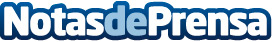 Planes para todos: una forma distinta de disfrutar del Caribe en familia 288 habitaciones familiares con estancias independientes, parques acuáticos con divertidos toboganes, piscina de olas, deportes acuáticos como kayak, catamarán o windsurf, mini golf de 18 hoyos, vóley playa, baloncesto, bolera e incluso discoteca lightDatos de contacto:Ana HidalgoNota de prensa publicada en: https://www.notasdeprensa.es/planes-para-todos-una-forma-distinta-de Categorias: Internacional Sociedad Entretenimiento Nautica Turismo Restauración Ocio para niños http://www.notasdeprensa.es